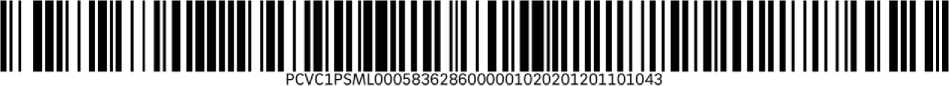 Smlouva o sdružených službách dodávky elektřiny(dále jen "Smlouva")Číslo smlouvy: xxxxxxČíslo místa spotřeby: xxxxxxmeziZákazníkemČD - Telematika a.s.IČ: 61459445 DIČ: CZ61459445Společnost je zapsána v OR uvedeném u KS / v jiné evidenci: Obchodní rejstřík u Městského soudu v Praze oddíl B, vložka 8938Adresa sídla firmy: Pernerova 2819/2a, Žižkov, 130 00 PrahaAdresa pro doručování: xxxxxxxxZastoupena: Ing. Davidem Wolskim, předsedou představenstva a Mgr. Michalem Krapincem, členem představenstvaBankovní spojení: xxxxxxxxaDodavatelemE.ON Energie, a.s., F. A. Gerstnera 2151/6, České Budějovice 7, 370 01 České BudějoviceIČ: 26078201, DIČ: CZ26078201Společnost je zapsaná v: Obchodní rejstřík u Krajského soudu v Českých Budějovicích oddíl B, vložka 1390Bankovní spojení: xxxxxxBankovní spojení: xxxxxxZastoupený na základě plné moci společností E.ON Česká republika, s. r. o., IČ: 25733591, DIČ: CZ25733591Úvodní ustanoveníTato Smlouva je uzavřena dnem jejího podpisu oběma smluvními stranami na dobu určitou do 31.12.2022.Předpokládané datum zahájení dodávky: 01.01.2021Platební podmínkySplatnost faktur: 21 dní od data vystavení fakturyZpůsob zasílání faktur: elektronická faktura v PDF na email xxxxxxxZpůsob úhrady plateb: převod z účtuZpůsob výpočtu záloh: bez zálohPředmět smlouvyZávazek Dodavatele dodávat Zákazníkovi elektřinu a zajistit na vlastní jméno a na vlastní účet související služby velektroenergetice do odběrného místa uvedeného na Smlouvě.Závazek Zákazníka platit Dodavateli za dodávku elektřiny a související služby v elektroenergetice dle této Smlouvy a závazek Zákazníka nesjednávat na dobu plnění této Smlouvy dodávku elektřiny do odběrného místa uvedeného na Smlouvě s jiným účastníkem trhu s elektřinou.Odběrné místo, technická specifikace odběrného místa, měřeníAdresa odběrného místa:xxxxxxxxEAN: xxxxxxxxSpecifikace odběrného místa: Normální předávací místoNapěťová hladina: xxxxxxTyp měření: AText předávacího místa: xxxxxxRezervovaný příkon:xxxxxRoční rezervovaná kapacita:xxxxxxMěsíční rezervovaná kapacita:Měsíční rezervovaná kapacita nebyla sjednána.Regulační plán:Při stavech nouze a při předcházení stavu nouze se Zákazník zavazuje snížit svůj odběr elektřiny dle vyhlášeného regulačního stupně, a to následujícím způsobem:Kontakt na osobu Zákazníka odpovídajícího za regulaci spotřeby při vyhlášeném regulačním stupni:Zákazník má v průběhu trvání této Smlouvy právo požádat Dodavatele o sjednání nebo o změnu rezervované kapacity a sicenejpozději do konce předposledního pracovního dne před koncem kalendářního měsíce, který předchází období, od kterého má nová hodnota rezervované kapacity platit, a to prostřednictvím internetové služby Energie24 nebo oboustranně podepsaným dodatkem k této Smlouvě. Rezervovaná kapacita může být sjednána jen do výše hodnoty rezervovaného příkonu, který jesjednán mezi Zákazníkem a příslušným provozovatelem distribuční soustavy.Pokud dojde ke změně technických dat a kontaktních údajů uvedených výše, je Zákazník povinen tato data Dodavateli bezodkladně aktualizovat a to prostřednictvím internetové služby Energie24 nebo oboustranně podepsaným dodatkem k této Smlouvě.Produkt, cena a vyhodnocení dodávky elektřinyProdukt na dodávku elektřiny: SimplePowerPředpokládané množství dodávky elektřinyDodavatel a Zákazník sjednávají předpokládané množství dodávky elektřiny na období od 01.01.2021 do 31.12.2021 ve výši: xxxxxx MWhPřípadné nedodržení odběru tohoto předpokládaného množství elektřiny se nevyhodnocuje.Dodavatel a Zákazník sjednávají předpokládané množství dodávky elektřiny na období od 01.01.2022 do 31.12.2022 ve výši:xxxxx MWhPřípadné nedodržení odběru tohoto předpokládaného množství elektřiny se nevyhodnocuje.Celkové předpokládané množství elektřiny, které je uvedeno v článku 3, je možné měnit, a to formou oboustranně podepsaného písemného dodatku k této Smlouvě. Zákazník je oprávněn žádat o změnu plánu i opakovaně, avšak maximálně lze provést dvě změny směru úprav plánu, přičemž změnou směru se myslí navýšení následované ponížením nebo ponížení následované navýšením. Dále platí, že na jedno období (rok, kvartál nebo měsíc) je snížení plánu tou poslední změnou, kterou lze na toto období provést. Zákazník však může následně požádat o změnu množství na jiné období, i pokud se částečně kryje s obdobím, na které již změna množství proběhla.Zákazník a dodavatel se dále dohodli, že pro změnu předpokládaného množství elektřiny je Zákazník povinen co nejpřesněji definovat svůj upravený základní hodinový odběrová diagram.Žádost o změnu a upravený hodinový diagram Zákazník zašle e-mailem na adresu oprávněného zástupce Dodavatele (ve formátu xls v jednom sloupci), a to nejpozději do 15. dne měsíce, který bezprostředně předchází měsíci, v němž je změna předpokládaného množství požadována. Zároveň si Zákazník sám zvolí termín (den) provedení změny předpokládaného množství elektřiny, ne však později než do 20. dne měsíce, který bezprostředně předchází měsíci, v němž je změna předpokládaného množství požadována. Dodavatel je oprávněn Zákazníkovu žádost přijmout nebo zamítnout.V případě přijetí žádosti Dodavatelem obdrží Zákazník ve zvolený den pro změnu předpokládaného množství elektřiny od Dodavatele tržní cenovou nabídku, obsahující případnou individuální cenu požadované změny předpokládaného množství elektřiny. Zákazník nese plnou zodpovědnost za rozhodnutí, zda nabídku akceptuje či nikoliv.Cena za skutečně odebrané množství v daném kalendářním měsíci bude vypočtena jako vážený průměr individuální ceny sjednané v této Smlouvě a individuální ceny sjednané v článku 3 na základě tohoto odstavce, kde vahami jsou příslušná sjednaná množství.V okamžiku, kdy dojde ke změně plánu, stanoví se počínaje tímto obdobím až do konce trvání této Smlouvy odběrový závazek a způsob jeho vyhodnocení.CenaDodavatel a Zákazník sjednávají individuální cenu za dodávku elektřiny na období od 01.01.2021 do 31.12.2021, která činí xxxx CZK/ MWh bez daně z elektřiny a bez DPH za skutečně odebranou elektřinu.Dodavatel a Zákazník sjednávají individuální cenu za dodávku elektřiny na období od 01.01.2022 do 31.12.2022, která činí xxxx CZK/ MWh bez daně z elektřiny a bez DPH za skutečně odebranou elektřinu.Platba za související službyPro poskytování souvisejících služeb v elektroenergetice platí pevné ceny stanovené cenovým rozhodnutím ERÚ platným a účinným v období dodávky.Poskytování služby Energie24Dodavatel umožní Zákazníkovi bezplatně využívat přístup k informacím, které souvisí s jeho odběrným místem prostřednictvím internetové služby Energie24 (dříve také E.ON Zákaznický portál), a to na základě Smlouvy o zřízení služby Energie24 uzavřené mezi smluvními stranami.Zvláštní ujednáníZákazník je povinen Dodavatele bezodkladně informovat o jakékoliv skutečnosti, která ve vztahu k plnění poskytovanému Dodavatelem dle této Smlouvy zakládá nebo vylučuje uplatnění režimu přenesené daňové povinnosti dle § 92f odst. 1 zákona č. 235/2004 Sb., a to včetně okamžiku, kdy nastanou či již nastaly účinky této skutečnosti. Zákazník je povinen Dodavatele informovat zejména v případech, kdy se stane nebo naopak přestane být držitelem licence na obchod s elektřinou nebo distribuci elektřiny. Zákazník se zavazuje uhradit Dodavateli veškeré náklady, které mu vzniknou na základě nebo v souvislosti s porušením povinnosti Zákazníka dle tohoto odstavce.Zákazník, který je účastníkem trhu ve smyslu dle Nařízení Evropského parlamentu a Rady (EU) č. 1227/2011 (REMIT) nebostane-li se takovýmto účastníkem nebo přestane být takovýmto účastníkem, je povinen Dodavatele o takovéto skutečnosti bez zbytečného odkladu informovat. Zároveň je Zákazník povinen Dodavateli sdělit identifikátor (tzv. ACER kód), který mu byl přidělen v souladu s čl. 9 odst. 2 výše uvedeného nařízení, a to bezodkladně po uzavření této Smlouvy a/nebo po přidělení/změně tohoto identifikátoru. Zákazník se zavazuje uhradit Dodavateli veškeré náklady, které mu vzniknou na základě nebo v souvislosti s porušením povinnosti Zákazníka dle tohoto odstavce.Zákazník, je-li povinným subjektem dle zákona č. 340/2015 Sb., zákon o registru smluv, v platném znění, se zavazuje vsouladu s tímto zákonem uveřejnit Smlouvu prostřednictvím registru smluv, a to nejpozději do 30 dnů od data jejího uzavření. Nedojde-li k uveřejnění Smlouvy dle předchozí věty, je Dodavatel oprávněn Smlouvu uveřejnit prostřednictvím registru smluv sám, a to včetně veškerých příloh. Smluvní strany souhlasně berou na vědomí, že uveřejněním této Smlouvy prostřednictvím registru smluv není porušena zákonná povinnost mlčenlivosti jedné či obou smluvních stran.Pro účely zaslání potvrzení o uveřejnění Smlouvy budou použity tyto kontaktní údaje smluvních stran:Zákazník - ID datové schránky: dgzdjrp Dodavatel - ID datové schránky: w9edxbnSmluvní strany se dohodly, že jakékoliv úpravy v uveřejnění smlouvy či metadat Smlouvy dle zákona o registru smluv bude provádět smluvní strana, která Smlouvu prostřednictvím registru smluv uveřejnila.Smluvní strany se dohodly, že faktury jsou splatné 45 dní od data vystavení faktury . Zaplacením se rozumí připsání celé fakturované částky na účet Dodavatele.Smluvní strany se dále dohodly, že v případě opakovaného nedodržení platebních podmínek uvedených v této Smlouvě (tj. 2 krát v průběhu 12 měsíců po sobě jdoucích o více jak 10 kalendářních dnů) vstupují v platnost následující platební podmínky:výše měsíční zálohy se sjednává ve výši 100% předpokládané měsíční fakturované částky,způsob výpočtu zálohy: ze spotřeby odpovídajícího měsíce minulého rokupočet zálohových plateb v měsíci: tři měsíční splátky splatné k 5., 15. a 25. kalendářnímu dni měsíce, na který se zálohaposkytuje,rozložení výše měsíční zálohy: 34%, 33% a 33%,ruší se shora uvedená zvýhodněná splatnost faktur. Splatnost faktur se pro další období platnosti této Smlouvy řídí platnými Obchodními podmínkami dodávky elektřiny.Skutečnost, že dochází ke změně platebních podmínek v případě opakovaného nedodržení platebních podmínek uvedených v této Smlouvě, bude Zákazníkovi Dodavatelem oznámena.Podmínky dodávky elektřinySmluvní vztah se dále řídí Obchodními podmínkami dodávky elektřiny (dále jen „OPDP") ze dne 15. 12. 2015, které jsou nedílnou součástí této Smlouvy a jsou po celou dobu platnosti této Smlouvy neměnné. S jejich obsahem smluvní strany souhlasí a zavazují se je dodržovat.Závěrečná ustanoveníTato Smlouva je uzavřená podle zákona č. 89/2012 Sb. a zákona č. 458/2000 Sb. (energetický zákon), v platném znění a příslušných prováděcích předpisů k energetickému zákonu.Smluvní strany se výslovně dohodly, že kterákoli smluvní strana je oprávněna od Smlouvy odstoupit výhradně v případech:podstatného porušení Smlouvy druhou smluvní stranouZa podstatné porušení Smlouvy ze strany Dodavatele se považuje nedodání sjednaného množství elektřiny a za podstatné porušení Smlouvy ze strany Zákazníka se považuje prodlení v plnění jakýchkoli platebních povinností delší než 15 pracovních dnů včetně nebo sjednání na dobu plnění této Smlouvy dodávku elektřiny do odběrného místa uvedeného ve Smlouvě s jiným účastníkem trhu s elektřinou.nepodstatného porušení Smlouvy druhou smluvní stranouZa nepodstatné porušení Smlouvy se považuje jakékoli jiné porušení smluvních podmínek sjednaných Smlouvou druhou smluvní stranou, které druhá smluvní strana neodstraní ani v dodatečné přiměřené lhůtě k nápravě stanovené v písemné výzvě, kde bude toto nepodstatné porušení blíže specifikováno.c)	bylo-li vůči druhé smluvní straně jako dlužníkovi zahájeno insolvenční řízení a tato smluvní strana je zároveň vprodlení s plněním svých peněžitých závazků dle této Smlouvy.d)	bylo-li insolvenčním soudem vydáno rozhodnutí o úpadku druhé smluvní strany.Odstoupení od Smlouvy musí být odstupující smluvní stranou doručeno druhé smluvní straně v písemné formě a nabývá účinnosti dnem jeho doručení druhé smluvní straně, neurčí-li odstupující smluvní strana pozdější termín účinnosti odstoupení.Poruší-li Zákazník svůj závazek neodebírat v odběrném místě uvedeném ve Smlouvě po dobu trvání této Smlouvy elektřinu odjiného účastníka trhu s elektřinou, vzniká Dodavateli za každé jednotlivé porušení této povinnosti právo na úhradu smluvní sankce, kterou se Zákazník zavazuje zaplatit. Výše této smluvní sankce se stanoví jako součin rozdílu ceny za dodávkuelektřiny stanovené dle této Smlouvy a ceny, za níž je Dodavatel schopen odprodat předpokládané množství elektřiny na trhu, a předpokládaného, avšak neodebraného množství elektřiny v příslušném odběrném místě; tzn. dle následujícího vzorce: (Cena dodávky - F PXE CZ BL2) * (předpokládané množství - odebrané množství)Kde:F PXE CZ BL2	je aritmetický průměr cen baseload produktů (roční CAL-R*, čtvrtletní QX**-R* nebo měsíčníMX***-R* produkt, ze kterých se složí období zbývající do původního řádného konce platnosti Smlouvy, přičemž se vždy použije nejdelší možný produkt nebo jejich kombinace, který je v daný okamžik použitelný pro zbytkové období) zveřejněných v EUR/MWh na webovýchstránkách POWER EXCHANGE CENTRAL EUROPE (PXE) na oficiálním kurzovním lístku jako „Závěrečný" kurz [EUR]. U smluvních účtů v CZK bude pro přepočet ceny baseload produktu použit devizový kurz ČNB platný ke dni porušení předmětné povinnosti.(* R označuje daný kalendářní rok)(** X označuje dané kalendářní čtvrtletí)(*** X označuje daný kalendářní měsíc)Cena dodávky	je cena dodávky elektřiny stanovená v této Smlouvě pro období, které následuje po okamžiku,kdy Zákazník porušil svůj závazek neodebírat elektřinu v odběrném místě uvedeném v této Smlouvě od jiného účastníka trhu s elektřinou (dále také jen „sankční období"). Je-li v této Smlouvě pro jednotlivé části sankčního období stanovena odlišná cena dodávky elektřiny, uplatní se vážený průměr sjednaných cen za dodávku elektřiny pro sankční období, kdy váhami je přepokládané množství dodávky elektřiny v daném odběrném místě stanovené v tétoSmlouvě pro období, pro které je příslušná cena dodávky elektřiny stanovena a zároveň náleží do sankčního období.Předpokládané množství je v této Smlouvě stanovené předpokládané množství dodávky elektřiny v daném odběrném místěOdebrané množství	je skutečně odebrané množství elektřiny v MWh daném odběrném místěV případě, že výsledek výše uvedeného vzorce pro výpočet smluvní sankce je záporný, smluvní strany se výslovně dohodly, že nevzniká Zákazníkovi povinnost na úhradu smluvní sankce, i když porušení způsobil.V případě, že při změně dodavatele dojde k situaci uvedené v § 51 odst. 4) zákona č. 458/2000 Sb., v platném znění, tj. probíhá odběr elektřiny v odběrném místě Zákazníka po dobu kratší než 10 pracovních dní bez smluvního subjektu zúčtování evidovaného pro odběrné místo Zákazníka, smluvní strany se dohodly, že se považuje za zahájení dodávky elektřiny den, od kterého nese Dodavatel odpovědnost za odchylku v odběrném místě Zákazníka, pokud právní předpisy nestanoví jinak.Není-li stanoveno jinak, musí být veškeré změny a doplňky této Smlouvy učiněny písemně v listinné podobě.V případě, kdy údaj o typu měření a/nebo hodnotě rezervovaného příkonu a/nebo hodnotě rezervované kapacity uvedený v této Smlouvě je jiný, než údaj evidovaný u příslušného provozovatele distribuční soustavy, dohodly se smluvní strany, že platí údaj evidovaný provozovatelem distribuční soustavy.Smlouva je vyhotovena ve dvou stejnopisech, z nichž každá ze smluvních stran obdrží jedno vyhotovení.Práva a povinnosti smluvních stran vyplývající z této Smlouvy přechází na případné právní nástupce smluvních stran.Zákazník podpisem této Smlouvy uděluje souhlas, aby Dodavatel uzavřel s příslušným provozovatelem distribuční soustavySmlouvu o distribuci elektřiny do odběrného místa uvedeného ve Smlouvě.Smluvní strany prohlašují, že se podrobně seznámily s obsahem této Smlouvy, jejímu obsahu porozuměly a nejsou si vědomyžádných překážek, nároků třetích osob ani jiných právních vad, které by jejímu uzavření bránily či způsobovaly její neplatnost.Na důkaz toho připojují k tomu oprávnění zástupci smluvních stran své podpisy.Kontaktní osobySmluvní strany se dohodly, že kontaktní osoby a údaje o oprávněnosti jednotlivých osob ke konání právních úkonů v souvislosti s touto Smlouvou jsou následující:Kontaktní osoby oprávněné uzavřít a měnit tuto SmlouvuZa Zákazníka: ČD - Telematika a.s.Jméno a příjmení:Mobilní telefon: xxxxE-mail: xxxxOsoby oprávněné uzavřít dodatek k této Smlouvě s aktualizovanými technickými hodnotami uvedenými v Technické specifikaci odběrného místaKontaktní osoby pro zasílání ostatní korespondenceZa Zákazníka: ČD - Telematika a.s.Jméno a příjmení:Mobilní telefon:E-mail:Zpracování osobních údajů8.1	Zástupce Zákazníka nebo jiná osoba oprávněná jednat za Zákazníka bere na vědomí, že její identifikační a kontaktní údaje azáznamy vzájemné komunikace Dodavatel zpracovává na základě oprávněného zájmu, a to pro přípravu, uzavření a realizaci plnění smlouvy se zákazníky, provozní potřeby a ochranu právních nároků Dodavatele.8.2	Zákazník se zavazuje informovat případné kontaktní osoby Zákazníka uvedené v této Smlouvě o zpracování jejichidentifikačních a kontaktních údajů a záznamů vzájemné komunikace s Dodavatelem na základě oprávněného zájmu, a to pro přípravu, uzavření a realizaci plnění smlouvy se zákazníky, provozní potřeby a ochranu právních nároků Dodavatele, a oprávech s tím souvisejících.Zástupce Zákazníka, jiná osoba oprávněná jednat za Zákazníka nebo jakákoliv kontaktní osoba Zákazníka dle této Smlouvy máv souvislosti se zpracováním svých osobních údajů právo na přístup k osobním údajům, právo na jejich opravu a výmaz, právo na omezení zpracování a právo podat námitku proti zpracování. Dodavatel zpracovává osobní údaje po dobu trvání tétosmlouvy a dále do doby uplynutí promlčecí doby práv vzniklých z případného porušení této smlouvy či protiprávního jednání Zákazníka nebo kontaktních osob.Další informace o zpracování osobních údajů jsou trvale dostupné na www.eon.cz v sekci Ochrana osobních údajů.Obchodní podmínky dodávky elektřiny(dále jen "OPDE")1.	Obecná ustanoveníTyto OPDE upravují další práva a povinnosti založené Smlouvou o dodávce elektřiny nebo Smlouvou o sdružených službách dodávky elektřiny(dále jen „Smlouva"), uzavřenou mezi společností E. ON Energie, a. s., se sídlem F. A. Gerstnera 2151/6, České Budějovice 7, 370 01 České Budějovice, IČ: 26078201, zapsanou v OR vedeném u KS v Českých Budějovicích, v oddíle B, vložka 1390 (dále jen „Dodavatel") a Zákazníkem uvedeným ve Smlouvě při poskytování dodávky elektřiny či sdružených služeb dodávky elektřiny do odběrných míst Zákazníka, připojených z hladiny VN a VVN. Pokud se v OPDE hovoří o Smlouvě, je vždy uvažována jako jeden celek společně s OPDE, nevylučuje -li to povahapříslušného ustanovení Smlouvy nebo OPDE.Dodavatel a Zákazník se zavazují při plnění Smlouvy postupovat v souladu s těmito OPDE, dále platným a účinným zněním Pravide lprovozování distribuční soustavy, ke které je Zákazník připojen, právními předpisy a technickými normami.Práva a povinnosti smluvních stranDodavatel se zavazuje zahájit dodávku elektřiny neprodleně po provedení všech úkonů nezbytných k zahájení dodávky, pokud Zákazník splnilvšechny podmínky pro její zahájení.Ke dni zahájení dodávky elektřiny se Dodavatel zavazuje převzít odpovědnost za odchylku. Tento závazek je Dodavatel povinen plnit pouze zapředpokladu plnění závazku Zákazníka dle odst. 2.3 těchto OPDE.Zákazník se zavazuje po celou dobu plnění Smlouvy neodebírat elektřinu v odběrném místě uvedeném ve Smlouvě (dále jen „OM") od jinéhoúčastníka trhu s elektřinou.Množství a časový průběh odběru elektřiny pro OM sjednává Zákazník s Dodavatelem ve Smlouvě nebo v příloze Smlouvy.Zákazník, jehož OM je připojeno na hladinu VN nebo VVN, sjednává v případě uzavřené Smlouvy o sdružených službách dodávky elektřiny výširoční, případně měsíční rezervované kapacity pro OM. Zákazník má v průběhu trvání Smlouvy o sdružených službách dodávky elektřiny právo požádat Dodavatele o změnu rezervované kapacity nejpozději do konce předposledního pracovního dne před koncem kalendářního měsíce,který předchází období, od kterého má nová hodnota rezervované kapacity platit, a to prostřednictvím internetové služby E.ON Zákaznický portál, formou písemné žádosti, případně jiným ve Smlouvě dohodnutým způsobem. Rezervovaná kapacita může být sjednána jen do výše hodnoty rezervovaného příkonu, který je sjednán mezi Zákazníkem a příslušným provozovatelem distribuční soustavy (dále jen „PDS").Dodavatelem schválený požadavek se stává součástí Smlouvy.Zákazník se zavazuje v případě neočekávané události (havárie odběrného elektrického zařízení, havárie výrobního zařízení) mající vliv na jehoodběr elektřiny, bez zbytečného odkladu od jejího zjištění tuto skutečnost oznámit Dodavateli. V případě očekávané události (plánované opravy, celozávodní dovolené), která má vliv na jeho odběr elektřiny, se Zákazník zavazuje do 10 dnů před jejím počátkem tuto skutečnost oznámitDodavateli. Pro tyto účely se vždy za událost považuje každá výrazná změna odběru (o více než 2 MW oproti standardnímu stavu), která není vyvolaná změnou venkovních teplot nebo začátkem a ukončením víkendů a státem uznaných svátků.Zákazník se zavazuje Dodavateli poskytnout na požádání aktuální účetní závěrku obsahující rozvahu a výkaz zisku a ztráty v plném rozsahu.Tato data budou sloužit Dodavateli výhradně k analýze důvěryhodnosti a kredibility Zákazníka.Při předcházení stavu nouze, ve stavu nouze a při odstraňování následků stavu nouze se Zákazník zavazuje dodržovat opatření (zejménaomezení spotřeby nebo změny dodávek elektřiny), která pro tyto situace stanoví PDS v souladu s příslušnými právními předpisy. V případě uzavřené Smlouvy o sdružených službách dodávky elektřiny jsou údaje o regulačních stupních uvedeny ve Smlouvě nebo v příloze Smlou vy. Údaje o kontaktní osobě Zákazníka (jméno, mobilní telefon, e -mail) pro zasílání zpráv o velikosti výkonu snížení spotřeby elektřiny jsou rovněž uvedeny ve Smlouvě. Zákazník se zavazuje při změně údajů o kontaktní osobě informovat Dodavatele, a to bez zbytečného odkladu po vzniku změny.Jestliže Zákazník požaduje dodávku elektřiny osvobozené od daně z elektřiny, je povinen splnit pro takovou dodávku veškeré podmínkypožadované příslušným právním předpisem a podle potřeby toto splnění podmínek hodnověrně doložit Dodavateli. Zároveň je Zákazník povinen oznámit a doložit bez zbytečného odkladu skutečnosti, které mají nebo mohou mít vliv na změnu povinností Dodavatele v souvislosti s daní z elektřiny. Jestliže Zákazník hodlá nabýt elektřinu osvobozenou od daně v případech, kdy ji lze takto nabýt pouze na základě povolení k nabytí elektřiny bez daně (případně jiného dokumentu), je povinen tento dokument vždy předložit Dodavateli, a to včetně jeho změn. Zákazník se zavazuje uhradit Dodavateli veškeré náklady, které mu vzniknou na základě nebo v souvislosti s porušením povinností Zákazníka, uvedené v tomto odstavci (zejména náklady za uložené sankce).Měření a provádění odečtůPro určení výše odběru elektřiny se použijí údaje poskytnuté PDS. V případě, že tyto údaje nejsou k dispozici, množství odebrané elektřiny určíDodavatel způsobem stanoveným právními předpisy. Měření odběru elektřiny je prováděno měřicím zařízením ve vlastnictví PDS, který zodpovídá za správnost naměřených údajů. V případě pochybností o správnosti měření bude vždy za správný považován ten údaj, který potvrdí PDS.Zákazník je povinen v souladu s právními předpisy umožnit přístup příslušnému PDS k měřicímu zařízení a neměřeným částem odběrnéhoelektrického zařízení (např. za účelem jeho odečtu, kontroly, montáže, výměny, demontáže nebo údržby). Zákazník se zavazuje uhradit Dodavateli veškeré náklady, které mu vzniknou na základě nebo v souvislosti s porušením povinností Zákazníka, uvedené v tomto odstavci.Zákazník je povinen bez zbytečného odkladu oznámit Dodavateli poškození či závady na měřicím zařízení, včetně porušení zajištění protineoprávněné manipulaci, případně jinou událost mající vliv na řádnou funkci měřicího zařízení.Platební podmínkyV případě uzavřené Smlouvy o sdružených službách dodávky elektřiny se Zákazník zavazuje zaplatit Dodavateli za poskytovaná plnění cenu zadodávku elektřiny stanovenou Smlouvou a cenu za související služby v elektroenergetice, uplatňovanou v souladu s cenovou regulací, a rovněž všechny daně (daň z elektřiny, daň z přidané hodnoty, případně spotřební daně či jiné nepřímé daně v souladu s platnými právními předpisy) a ostatní platby (dále jen „celková cena"). V případě uzavřené Smlouvy o dodávce elektřiny se Zákazník zavazuje zaplatit Dodavateli celkovoucenu vyjma ceny za související služby v elektroenergetice, uplatňovanou v souladu s cenovou regulací.Vyúčtování celkové ceny bude provedeno příslušným platebním dokladem (dále jen „faktura"), a to vždy za každé fakturační období.Fakturačním obdobím je jeden kalendářní měsíc.Faktury jsou splatné 14 dnů od data jejich vystavení, není-li ve Smlouvě sjednáno jinak.Faktura bude Dodavatelem vystavena a zaslána Zákazníkovi dle Zákazníkem zvolené formy v listinné nebo elektronické podobě. Má-li Zákazníksjednáno zasílání faktur v elektronické podobě, vyhrazuje si Dodavatel v odůvodněných případech právo zasílat faktury Zákazníkovi v listinné podobě.Zákazník se zavazuje platit Dodavateli za poskytovaná plnění zálohy, a to způsobem uvedeným ve Smlouvě.Pokud je dodávána elektřina s daní z elektřiny, sjednává se výše záloh s daní z elektřiny bez DPH, zvýšená o příslušnou DPH. Pokud je dodávánaelektřina osvobozená od daně z elektřiny, sjednává se výše záloh bez daně z elektřiny a bez DPH, zvýšená o příslušnou DPH.O výši záloh je Zákazník informován ve faktuře nebo jiným dohodnutým způsobem.V případě, že na základě vyúčtování celkové ceny je zjištěn doplatek, Zákazník jej uhradí na základě faktury a ve lhůtě uvedené ve faktuře. Vpřípadě, že je na základě vyúčtování celkové ceny zjištěn přeplatek, bude tento přeplatek vrácen Dodavatelem na základě faktury vystavené Dodavatelem, a to způsobem a ve lhůtě uvedené ve faktuře.Veškeré peněžité závazky Zákazníka jsou hrazeny pouze bezhotovostní formou (prostřednictvím poskytovatele platebních služeb) a jsou považovány za splněné okamžikem připsání celé dlužné částky na bankovní účet Dodavatele a pod variabilním symbolem, který je uveden v příslušném platebním dokladu (např. faktura, předpis záloh, upomínka), na jehož základě je tato částka účtována. V případě, že platební doklad nebude obsahovat číslo účtu, je Zákazník povinen uhradit platbu ve prospěch čísla účtu Dodavatele, uvedeného ve Smlouvě. Konstantnísymboly budou používány dle platných bankovních pravidel. V případě změny bankovního účtu bude o této změně Zákazník zároveň písemně informován.Veškeré peněžité závazky Dodavatele, hrazené v bezhotovostní formě (prostřednictvím poskytovatele platebních služeb), jsou považovány za splněné okamžikem připsání dlužné částky na bankovní účet Zákazníka, jehož číslo je uvedeno ve Smlouvě, případně na jiný účet, jehož číslo bylo Dodavateli oznámeno Zákazníkem v souladu s touto Smlouvou. V ostatních případech se peněžité závazky Dodavatele považují za splněné okamžikem doručení peněžní poukázky na dlužnou částku Zákazníkovi.Pokud Zákazník poukáže platbu s nesprávným variabilním symbolem nebo ji poukáže na nesprávný bankovní účet Dodavatele, je Dod avatel oprávněn mu platbu vrátit jako neidentifikovatelnou a účtovat mu úrok z prodlení za opožděné placení od data splatnosti až do obdržení správně poukázané a označené platby.Na platby za poskytovaná plnění do více OM jednoho Zákazníka, která mají stejná bankovní spojení a způsob úhrady plateb, může vyhotovit Dodavatel po dohodě se Zákazníkem sloučenou fakturu.V případě prodlení s plněním peněžitých závazků se smluvní strana, která je v prodlení, zavazuje uhradit druhé smluvní straně úrok z prodlení ve výši 0,05 % z nesplacené částky za každý započatý den prodlení, není-li ve Smlouvě sjednáno jinak.Termín splatnosti úroku z prodlení je 14 dnů od vystavení jeho vyúčtování.Počet dnů prodlení v případě pozdní úhrady zálohy bude počítán ode dne následujícího po splatnosti předepsané zálohy do data její úhrady, nejdéle však do data splatnosti faktury za období, kterého se záloha týkala.V případě, že je na Zákazníka zahájeno insolvenční řízení, stávají se dnem podání insolvenčního návrhu splatnými všechny stávající pohledávky Dodavatele za Zákazníkem.Zánik smlouvy, přerušení nebo ukončení dodávkySmlouva může být ukončena dohodou smluvních stran.Dodavatel je oprávněn ukončit nebo přerušit dodávku elektřiny Zákazníkovi při neoprávněném odběru elektřiny.Každá ze smluvních stran je oprávněna odstoupit od Smlouvy v případě neplnění smluvních povinností druhé smluvní strany.Smluvní strany se dohodly, že v případě přerušení dodávky elektřiny z důvodu neoprávněného odběru elektřiny vzniká Dodavateli právo odstoupit od Smlouvy.Odstoupení od Smlouvy musí být učiněno písemně a je účinné k poslednímu dni kalendářního měsíce, ve kterém bylo doručeno druhé smluvnístraně, pokud odstupující smluvní strana neuvede pozdější datum.Přerušení nebo ukončení dodávky elektřiny provede PDS na žádost Dodavatele. Zákazník se zavazuje uhradit Dodavateli veškeré náklady, kterému vznikly buď přímo nebo v souvislosti s přerušením, ukončením dodávky elektřiny nebo opětovným obnovením dodávky elektřiny do OM.Ke dni zániku Smlouvy zanikají veškerá práva a povinnosti smluvních stran z této Smlouvy vyplývající, s výjimkou těch závazků obsažených vjejich ustanoveních, z jejichž povahy vyplývá, že mají trvat i nadále.Práva a povinnosti smluvních stran založené Smlouvou přechází na případné právní nástupce smluvních stran.Ustanovení přechodná a závěrečnáSmluvní strany se vzájemně zavazují, že budou chránit a utajovat před třetími osobami důvěrné informace. Žádná ze smluvních s tran bezpísemného souhlasu druhé smluvní strany neposkytne informace o obsahu této Smlouvy, s výjimkou veřejně publikovaných informací, a to ani v dílčím rozsahu třetí straně, s výjimkou osob ovládajících a osob ovládaných stejnou ovládající osobou ve smyslu zákona č. 9 0/2012 Sb., oobchodních korporacích. Stejným způsobem budou strany chránit důvěrné informace a skutečnosti tvořící obchodní tajemství třetí osoby, které byly touto třetí stranou některé ze smluvních stran poskytnuty se svolením jejich dalšího užití. Závazek ochrany utajení trvá po celou dobu trvání skutečností tvořících obchodní tajemství nebo trvání zájmu chránění důvěrných informací.Právní vztahy smluvních stran se řídí českým právem.Smlouva může být měněna nebo doplňována pouze písemnými dodatky podepsanými k tomu oprávněnými zástupci smluvních stran, není -li veSmlouvě sjednáno jinak. K návrhu dodatku jsou smluvní strany povinny vyjádřit se do 30 dnů od jeho obdržení. Po tutéž dobu je návrhem dodatku vázána strana, která jej odeslala, není-li v návrhu uvedeno jinak.Změnu výše záloh, cyklu záloh, způsobu zasílání faktur a způsobu úhrady faktur nebo záloh lze provést dohodou smluvních stran , vedlezpůsobu uvedeného v odst. 6.3, také elektronicky prostým e-mailem, nahrávaným telefonním hovorem u Dodavatele nebo prostřednictvím internetové služby E.ON Zákaznický portál.Smluvní údaje mohou být upraveny prostřednictvím internetové služby E.ON Zákaznický portál nebo na základě jednostranného oznámeníprovedeného v písemné formě, prostým e-mailem nebo nahrávaným telefonním hovorem u Dodavatele, a to v případech, kdy dochází ke změně bankovního spojení, telefonního čísla, mobilního čísla, čísla faxu nebo e-mailu, nebo adresy pro doručování Zákazníka.Zákazník je povinen Dodavateli bez zbytečného odkladu oznámit změnu svých identifikačních (komunikačních) údajů.V případě pochybností se za doručení písemnosti příslušné smluvní straně považuje její předání do dispoziční sféry této smluvní strany, kterýmse rozumí i umístění písemnosti anebo oznámení o jejím uložení u držitele poštovní licence do náležitě označené poštovní schránky této smluvní strany. Smluvní strany zároveň výslovně sjednávají, že každá písemnost se považuje za doručenou druhé smluvní straně 15. den ode dne jejího prokazatelného odeslání smluvní stranou na zasílací adresu druhé smluvní strany, uvedenou ve Smlouvě, pokud k jejímu doručení prokazatelně nedojde dříve dle předchozí věty.Ve smyslu ustanovení § 89a občanského soudního řádu se obě smluvní strany dohodly, že v případě řešení sporů soudní cestou bude místněpříslušným soudem Okresní soud v Českých Budějovicích, popř. Krajský soud v Českých Budějovicích.V případě rozporu mezi Smlouvou a těmito OPDE mají přednost ustanovení Smlouvy.Je-li nebo stane-li se některé ustanovení Smlouvy neplatné či neúčinné, nedotýká se to ostatních ustanovení, která zůstávají platná a účinná. Smluvní strany se v tomto případě zavazují dohodou nahradit ustanovení neplatné / neúčinné novým ustanovením platným / účinným, které nejlépe odpovídá původně zamýšlenému ekonomickému účelu ustanovení neplatného / neúčinného. Do té doby platí odpovídající úpravaobecně závazných právních předpisů České republiky.Tyto OPDE nenahrazují obchodní podmínky, které jsou součástí smluv uzavřených do 31.12.2015.Tyto OPDE nabývají účinnosti dnem 1. 1. 2016.V Českých Budějovicích dne 15. 12. 2015	Představenstvo E.ON Energie, a.s.NEREGULUJE SE (výjimka dle vyhlášky80/2010RS č.3 [%]RS č.4 [%]RS č.5 [%]RS č.6 [%]RS č.7 [kW]Snížení výkonu na bezpečnostní minimum [hod]xxxxxxxxxxxxxJméno a příjmeníxxxxMobilní telefonxxxxE-mailxxxxZa E.ON Energie, a.s.Za ČD - Telematika a.s.Místo: České Budějovice Dne: 15.12.2020Místo: Praha 17.12.2020Jméno a příjmení: xxxxxxJméno a příjmení: Ing. David WolskiFunkce: xxxxxxxxxFunkce: Předseda představenstvaPodpis:Podpis:Za ČD - Telematika a.s.Místo: Praha 17.12.2020Jméno a příjmení: Mgr. Michal KrapinecFunkce: člen představenstvaPodpis: